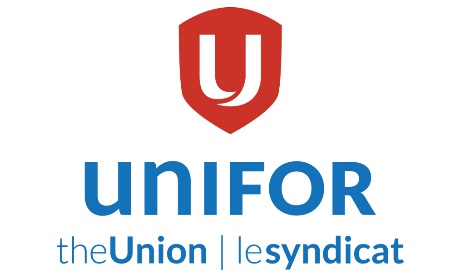 BELL CANADA CRAFT AND SERVICES 2024 BARGAINING MEMBER PROPOSAL FORM The current Collective Agreement with Bell Canada Craft and Services expires November 30th, 2024. Please rank your ten (10) priorities in order from 1 to 10 (with one (#1) being the top priority. Please ensure to indicate any issue or problem that you wish to see resolved in the upcoming negotiations and any solution(s) and/or proposals that you would suggest. Please return by email the completed form to your Steward or Local Officer by no later then April 5th, 2024.*Please return this form to your Local Union not the National Union*Name: (please print) __________________________________Local: __________________Personal Email Address: ______________________________Personal Phone Number: _____________________________Job Title: __________________________________________ Please List your top Priority items in order below:#1									#2									#3									#4									#5									#6									#7									#8									#9									#10									Please use the space provided below for any additional comments or proposals: ______________________________________________________________________________________________________________________________________________________________________________________________________________________________________________________________________________________________________________________________________________________________________________________________________________________________________________________________________________________________________________________________________________________________________________________________________________________________________________________________________________________________________________________________________________________________________________________________________________________________________________________________________________________________________________________________________________________________________________________________________________________________________________________________________________________________________________________________________________________________________________________________________________________________________________________________________________________________________________________________________________________________________________________________________________________________________________________________________________________________________________________________________________________________________________________________________________________________________________________________________________________________________Signature: _____________________________ Date:_____________